СДРУЖЕНИЕ “ЗНАМ И МОГА” София1504, бул.”Прага” 8 тел. 02 943 40 55, 0888503025 www.znamimoga.org znamimoga@gmail.com 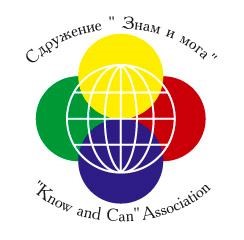 П О К А Н А Палитра с добри образователни практики  Събитието ще се състои на 9. – 10. септември 2021 г.  Хотел Рамада София Сити Център,  Зала Европа София, бул. „Княгиня Мария Луиза“ 131  Уважаеми колеги,  Екипът на Сдружение „Знам и Мога“ има удоволствието да ви покани да вземете участие в събитие, представящо добри образователни практики и възможности за професионално развитие. По време на събитието ще бъдат представени проекти, финансирани по Европейски програми в сферата на образованието, обучението и спорта, в които участва Сдружение „Знам и Мога“, както и проекти на участници в събитието:  DIHUB: Цифров иновативен хъб за облачни услуги  UNEX: Упражнения за подобряване на четенето, разбирането, писането и говоренето за ученици ALTER: В помощ на всички учители по ИКТ, обучителна и само-обучителна платформа ACTLIFE: Физическата активност-инструментът за подобряване на качеството на живот при хора с остеопороза  PAIR: Физическа активност след смяна на колянна или тазобедрена става MaMuMi: Картографиране на музиката на миграцията, музикална онлайн карта за културно многообразие и социално включване F.R.I.E.N.D.E.S.K.: Приобщаващи образователни програми и подкрепа за деца със социално-икономически и други проблеми 4CREATIVTIES: Развитие и усъвършенстване на креативността и творческото мислене на учениците EKS: Усъвършенстване на предприемачески умения на младежи и възрастни чрез игра ParentBank: Подобряване на социалното приобщаване на самотни родители с ниски доходи  C-GAME: Кариерата като игра - опознай над 600 професии под формата на игра UP2B: Повишаване на нивото на училищното образование чрез обвързване с европейско гражданство и професионална реализация В програмата, освен представяне на проектите, сме включили и кратки демонстрации на продуктите по проектите, които ще са от полза на работещите в образованието и обучението.  Поканени са да присъстват представители на образователни институции, работещи с деца, младежи и възрастни, НПО, организации, работещи в сферата на образованието и обучението и други заинтересовани лица.  Моля да изпратите попълнена регистрационна форма, приложена в настоящата покана на имейл: znamimoga@gmail.com до 25.08.2021 г. Ще получите обратен имейл за потвърждение на регистрацията. Поради ограничения брой места и спазването на мерките за безопасност за провеждане на събития на закрито, участници, които не са получили потвърждение на регистрацията си, няма да бъдат допуснати в залата. Ще се спазва принципът първи по време, първи по място. След изчерпване на броя места регистрацията ще бъде затворена.   За участие в събитието НЯМА такса. На участниците извън София се поемат пътните разходи срещу представяне на документи за пътуване (билет за автобус, влак или друг, в който е видна цената на пътуването, датата и маршрута), както и разходи за нощуване на стойност до 65 лв. с ДДС общо на участник, след предоставяне на документ за разхода.   При забрана от страна на властите за провеждане на събитието в присъствена среда, участниците ще бъдат пренасочени към онлайн участие чрез платформата  Zoom. 